Publicado en  el 14/10/2016 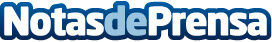 ¿Cuáles son los ajustes que debe hacer España para cumplir con Europa?El gobierno en funciones del PP envía hoy a Bruselas un presupuesto idéntico al que tenemos este año, ya que sólo se ha actualizado con la nueva previsión económicaDatos de contacto:Nota de prensa publicada en: https://www.notasdeprensa.es/cuales-son-los-ajustes-que-debe-hacer-espana Categorias: Finanzas http://www.notasdeprensa.es